                    5. razred               25. 5.  –  29. 5. 20205. a5. a5. bŠPORTNI DANUčenci, da se malo sprostite, namenite en dan v tem tednu športnim aktivnostim v naravi. Naloge opravljajte tako, kot vas vodi predstavitev PowerPointa (posredovana po e-pošti). Želim vam prijeten dan. Posredujte mi kakšen foto utrinek po e -pošti.Učenci, da se malo sprostite, namenite en dan v tem tednu športnim aktivnostim v naravi. Naloge opravljajte tako, kot vas vodi predstavitev PowerPointa (posredovana po e-pošti). Želim vam prijeten dan. Posredujte mi kakšen foto utrinek po e -pošti.Učenci, da se malo sprostite, namenite en dan v tem tednu športnim aktivnostim v naravi. Naloge opravljajte tako, kot vas vodi predstavitev PowerPointa (posredovana po e-pošti). Želim vam prijeten dan. Posredujte mi kakšen foto utrinek po e -pošti.slovenščinaV berilu, na str. 110 preberi pesem Mika me. Reši naloge na modri podlagi spodaj. Reši naloge v Gradim, 2. del - (str. 61 - 63). Oglej si razlago o spolu in številu pridevnika s pomočjo spletne povezave   https://www.youtube.com/watch?v=jJ-YDxsIfXg     (ctrl+klik na povezavo)Na televiziji nekaj dni spremljaj reklame. Opažanja si zabeleži (zanimivost, prepričljivost, neprimernost reklam), zapiši si tudi geslo reklame. Doma poišči kakšno tiskano reklamo in jo prilepi v zvezek.Reši naloge v Gradim, 2. del - (str. 64 – 69) in (str. 72 – 76).Vse naloge preveri s pomočjo spletne povezave:               https://www.devetletka.net/index.php?r=downloadMaterial&id=1569&file=     (ctrl+klik na povezavo) - rešitve so na str. 21, 22V berilu, na str. 110 preberi pesem Mika me. Reši naloge na modri podlagi spodaj. Reši naloge v Gradim, 2. del - (str. 61 - 63). Oglej si razlago o spolu in številu pridevnika s pomočjo spletne povezave   https://www.youtube.com/watch?v=jJ-YDxsIfXg     (ctrl+klik na povezavo)Na televiziji nekaj dni spremljaj reklame. Opažanja si zabeleži (zanimivost, prepričljivost, neprimernost reklam), zapiši si tudi geslo reklame. Doma poišči kakšno tiskano reklamo in jo prilepi v zvezek.Reši naloge v Gradim, 2. del - (str. 64 – 69) in (str. 72 – 76).Vse naloge preveri s pomočjo spletne povezave:               https://www.devetletka.net/index.php?r=downloadMaterial&id=1569&file=     (ctrl+klik na povezavo) - rešitve so na str. 21, 22V berilu, na str. 110 preberi pesem Mika me. Reši naloge na modri podlagi spodaj. Reši naloge v Gradim, 2. del - (str. 61 - 63). Oglej si razlago o spolu in številu pridevnika s pomočjo spletne povezave   https://www.youtube.com/watch?v=jJ-YDxsIfXg     (ctrl+klik na povezavo)Na televiziji nekaj dni spremljaj reklame. Opažanja si zabeleži (zanimivost, prepričljivost, neprimernost reklam), zapiši si tudi geslo reklame. Doma poišči kakšno tiskano reklamo in jo prilepi v zvezek.Reši naloge v Gradim, 2. del - (str. 64 – 69) in (str. 72 – 76).Vse naloge preveri s pomočjo spletne povezave:               https://www.devetletka.net/index.php?r=downloadMaterial&id=1569&file=     (ctrl+klik na povezavo) - rešitve so na str. 21, 22matematikaPozorno si oglej učno snov o krogu in krožnici v U, str. 112 – 115. Naloge reši v geometrijski, brezčrtni zvezek (če ga imaš v šoli, uporabi karo zvezek).Reši naloge v DZ 2, str. 92 – 97. Zapomni si:Pozorno si oglej učno snov o krogu in krožnici v U, str. 112 – 115. Naloge reši v geometrijski, brezčrtni zvezek (če ga imaš v šoli, uporabi karo zvezek).Reši naloge v DZ 2, str. 92 – 97. Zapomni si:Pozorno si oglej učno snov o krogu in krožnici v U, str. 112 – 115. Naloge reši v geometrijski, brezčrtni zvezek (če ga imaš v šoli, uporabi karo zvezek).Reši naloge v DZ 2, str. 92 – 97. Zapomni si:tuji jezik angleščina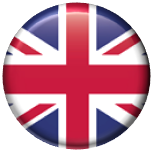 Klikni na spodnjo povezavo ali na gumb. https://padlet.com/marceltalt/tkym7vctii73Klikni na spodnjo povezavo ali na gumb. https://padlet.com/marceltalt/tkym7vctii73Klikni na spodnjo povezavo ali na gumb. https://padlet.com/marceltalt/tkym7vctii73likovna umetnostUstvarjaj – žival iz odpadne embalaže.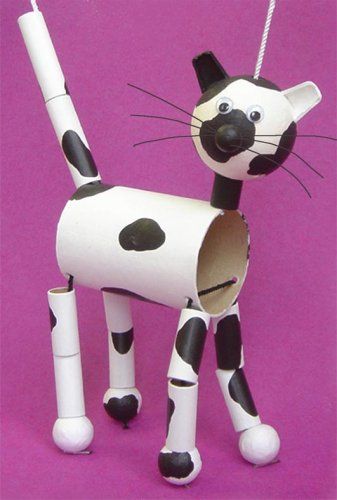 Ustvarjaj – žival iz odpadne embalaže.Ustvarjaj – žival iz odpadne embalaže.glasbena umetnostNa spodnji povezavi poslušaj Zdravico in jo zapoj. Besedilo imaš v U,  na str. 82.    https://www.youtube.com/watch?v=gbXe0pdI4acPoslušaj pesem Stu ledi v priredbi Prifarskih muzikantov in ob pesmi zapoj.  Pomagaj si z besedilom v U, str. 80 in 81.   https://www.youtube.com/watch?v=hC1WoLoDr3k Odgovori na vprašanja v zvezek: - kateri inštrumenti igrajo, koliko glasno pojejo?              Ob posnetku si oglej, kakšna je primorska narodna noša in opiši primorski ljudski ples.Skušaj ustvariti svojo koreografijo k tej pesmi.Na spodnji povezavi poslušaj Zdravico in jo zapoj. Besedilo imaš v U,  na str. 82.    https://www.youtube.com/watch?v=gbXe0pdI4acPoslušaj pesem Stu ledi v priredbi Prifarskih muzikantov in ob pesmi zapoj.  Pomagaj si z besedilom v U, str. 80 in 81.   https://www.youtube.com/watch?v=hC1WoLoDr3k Odgovori na vprašanja v zvezek: - kateri inštrumenti igrajo, koliko glasno pojejo?              Ob posnetku si oglej, kakšna je primorska narodna noša in opiši primorski ljudski ples.Skušaj ustvariti svojo koreografijo k tej pesmi.Na spodnji povezavi poslušaj Zdravico in jo zapoj. Besedilo imaš v U,  na str. 82.    https://www.youtube.com/watch?v=gbXe0pdI4acPoslušaj pesem Stu ledi v priredbi Prifarskih muzikantov in ob pesmi zapoj.  Pomagaj si z besedilom v U, str. 80 in 81.   https://www.youtube.com/watch?v=hC1WoLoDr3k Odgovori na vprašanja v zvezek: - kateri inštrumenti igrajo, koliko glasno pojejo?              Ob posnetku si oglej, kakšna je primorska narodna noša in opiši primorski ljudski ples.Skušaj ustvariti svojo koreografijo k tej pesmi.družbaPonavljaj učno snov o NARAVNIH ENOTAH SLOVENIJE. Pomagaj si z U, str. 26 – 62, z zapisi v zvezku in PowerPoint predstavitvami. Vse omenjene kraje išči na zemljevidu Slovenije.Za utrjevanje znanja lahko pregleduješ slike, posnetke na spletni strani (www.Radovednih-pet.si  - 5. r- družba – interno gradivo– Raziskujem Slovenijo – Slovenske pokrajine), po predhodni prijavi.Preberi si o  DINARSKOKRAŠKEM SVETU v U, str.  50, 51 (Zopet obriši šablono Slovenije in pobarvaj dinarskokraške pokrajine, prepiši povzetek ter slovarček.)Na zemljevidu poišči omenjene planote (Trnovski gozd, Snežniška planota, Suha krajina)Preberi si o Površinskih kraških pojavih v U, str. 52, 53. Zalepi si  sliko ali skiciraj omenjene površinske kraške pojave (škraplje, vrtačo, uvalo, kraško polje) ter jih opiši (npr. Škraplje so globoke razpoke na apnenčastih skalah.)Za utrditev znanja se lahko sprehodiš čez interaktivno gradivo Radovednih 5 (www.Radovednih-pet.si  - 5. r - družba – interno gradivo– Raziskujem Slovenijo – Slovenske pokrajine).Preberi si o  DINARSKOKRAŠKEM SVETU v U, str.  50, 51 (Zopet obriši šablono Slovenije in pobarvaj dinarskokraške pokrajine, prepiši povzetek ter slovarček.)Na zemljevidu poišči omenjene planote (Trnovski gozd, Snežniška planota, Suha krajina)Preberi si o Površinskih kraških pojavih v U, str. 52, 53. Zalepi si  sliko ali skiciraj omenjene površinske kraške pojave (škraplje, vrtačo, uvalo, kraško polje) ter jih opiši (npr. Škraplje so globoke razpoke na apnenčastih skalah.)Za utrditev znanja se lahko sprehodiš čez interaktivno gradivo Radovednih 5 (www.Radovednih-pet.si  - 5. r - družba – interno gradivo– Raziskujem Slovenijo – Slovenske pokrajine).naravoslovje in tehnikaTeoretični del Kolesarskega izpita (KOLESAR SIO). V tem tednu boš opravljal kolesarski izpit. Navodila (posredovana po e-pošti).V tem tednu boš opravljal teoretični del kolesarskega izpita (KOLESAR SIO). Navodila (posredovana po e-pošti). Oglej si zanimive eksperimente in najzanimivejšega preizkusi, ga skiciraj v zvezek in opiši:»Prestrašeni poper«: https://www.youtube.com/watch?v=HcpPNO3IA-s »Žejne papirnate brisače«: https://www.youtube.com/watch?v=ejS8CLaKpW8»Potujoči mehurčki«: https://www.youtube.com/watch?v=9zFaQcKLNz0»Vodni krog« https://www.youtube.com/watch?v=7GJgZ9OCw0Y»Kondenzacija« https://www.youtube.com/watch?v=6ye6760Dpp0»Topla in hladna voda sta sprti« https://www.youtube.com/watch?v=uufxfNdwDiQ»Cvetovi na papirju« https://www.youtube.com/watch?v=YOd0O-VG8Y4V tem tednu boš opravljal teoretični del kolesarskega izpita (KOLESAR SIO). Navodila (posredovana po e-pošti). Oglej si zanimive eksperimente in najzanimivejšega preizkusi, ga skiciraj v zvezek in opiši:»Prestrašeni poper«: https://www.youtube.com/watch?v=HcpPNO3IA-s »Žejne papirnate brisače«: https://www.youtube.com/watch?v=ejS8CLaKpW8»Potujoči mehurčki«: https://www.youtube.com/watch?v=9zFaQcKLNz0»Vodni krog« https://www.youtube.com/watch?v=7GJgZ9OCw0Y»Kondenzacija« https://www.youtube.com/watch?v=6ye6760Dpp0»Topla in hladna voda sta sprti« https://www.youtube.com/watch?v=uufxfNdwDiQ»Cvetovi na papirju« https://www.youtube.com/watch?v=YOd0O-VG8Y4športVaje za krepitev mišic in izboljšanje kondicije:              Oglej si posnetek in ponovi vse vaje:  https://www.youtube.com/watch?v=ni8Z-a2MGEUPostavi si spretnostni poligon s pomočjo plastenk ali drugih pripomočkov, ki jih najdeš doma in vadi spretnostno vožnjo s kolesom (za Športni program Krpan). Posreduj mi kakšno fotografijo.Športna aktivnost po tvoji izbiri (vsaj 1 uro) .Vaje za krepitev mišic in izboljšanje kondicije:              Oglej si posnetek in ponovi vse vaje:  https://www.youtube.com/watch?v=ni8Z-a2MGEUPostavi si spretnostni poligon s pomočjo plastenk ali drugih pripomočkov, ki jih najdeš doma in vadi spretnostno vožnjo s kolesom (za Športni program Krpan). Posreduj mi kakšno fotografijo.Pripravi plakat (do 5. 6.) o izbranem športu (značilnosti, pravila, pripomočki, zanimivosti…). Ko bo plakat dokončan, mi ga posreduj po e – pošti.Vaje za krepitev mišic in izboljšanje kondicije:              Oglej si posnetek in ponovi vse vaje:  https://www.youtube.com/watch?v=ni8Z-a2MGEUPostavi si spretnostni poligon s pomočjo plastenk ali drugih pripomočkov, ki jih najdeš doma in vadi spretnostno vožnjo s kolesom (za Športni program Krpan). Posreduj mi kakšno fotografijo.Pripravi plakat (do 5. 6.) o izbranem športu (značilnosti, pravila, pripomočki, zanimivosti…). Ko bo plakat dokončan, mi ga posreduj po e – pošti.NIP -  ŠPORT 4.-5.r.ura: PLESNA KOREOGRAFIJA:Na spodnji povezavi si oglej koreografijo za ples:               https://www.youtube.com/watch?v=jAlsCu863DMNauči se korake in ples. Prosi starše, da te posnamejo in mi posnetek pošljejo na: karla.oven@osferdavesela.si.Izvajanje plesa na posnetku  bo ocena pri predmetu za to obdobje. Časa imaš do 5. 6. 2020.ura: PLESNA KOREOGRAFIJA:Na spodnji povezavi si oglej koreografijo za ples:               https://www.youtube.com/watch?v=jAlsCu863DMNauči se korake in ples. Prosi starše, da te posnamejo in mi posnetek pošljejo na: karla.oven@osferdavesela.si.Izvajanje plesa na posnetku  bo ocena pri predmetu za to obdobje. Časa imaš do 5. 6. 2020.ura: PLESNA KOREOGRAFIJA:Na spodnji povezavi si oglej koreografijo za ples:               https://www.youtube.com/watch?v=jAlsCu863DMNauči se korake in ples. Prosi starše, da te posnamejo in mi posnetek pošljejo na: karla.oven@osferdavesela.si.Izvajanje plesa na posnetku  bo ocena pri predmetu za to obdobje. Časa imaš do 5. 6. 2020.neobvezni izbirni predmetnemščinaPripravi se na govorni nastop. V naši skupini (Teams) najdeš več informacij. Pripravi se na govorni nastop. V naši skupini (Teams) najdeš več informacij. Pripravi se na govorni nastop. V naši skupini (Teams) najdeš več informacij. Gospodinjstvo    11.T:  27.5.2020,  5.a 12.T:    3.6.2020,  5.bObutevV učbenik u za gospodinjstvo preberi še zadnje poglavje, ki se začne na str. 76 in govori o obutvi. V njem boš izvedel marsikaj novega o tem, kakšna mora biti dobro oblikovana obutev, o nalogah, vrstah in materialih, o označevanju velikosti (angleške in francoske mere), pa tudi o vzdrževanju in negi obutve.Naloga:- v tem tednu očisti čevlje vsem družinskim članom- uredi omaro /prostor, kjer shranjujete svojo obutev- pošlji mi dokaz o opravljeni nalogi (fotografirajte)OPOMNIK ZA VSE (5.a in 5.b)* Razredničarkam sem poslala sezname učencev, ki ne delajo/pošiljajo domačih nalog in tistih, ki so med oceno. Tedenske naloge bom upoštevala pri zaključevanju ocen. Uredite jih do konca maja, pošljite pa jih najkasneje do 5.6.2020 na moj mejl.  Prosim, da se držite postavljenih rokov!* Nekateri učenci še vedno niso poslali naloge, ki naj bi jo ocenila. Prosim, da si ponovno natančno preberejo navodila za delo in jih upoštevajo, saj nalog za delanje popravkov ne bom več vračala. Svoje izdelke  pošljite čim prej!ObutevV učbenik u za gospodinjstvo preberi še zadnje poglavje, ki se začne na str. 76 in govori o obutvi. V njem boš izvedel marsikaj novega o tem, kakšna mora biti dobro oblikovana obutev, o nalogah, vrstah in materialih, o označevanju velikosti (angleške in francoske mere), pa tudi o vzdrževanju in negi obutve.Naloga:- v tem tednu očisti čevlje vsem družinskim članom- uredi omaro /prostor, kjer shranjujete svojo obutev- pošlji mi dokaz o opravljeni nalogi (fotografirajte)OPOMNIK ZA VSE (5.a in 5.b)* Razredničarkam sem poslala sezname učencev, ki ne delajo/pošiljajo domačih nalog in tistih, ki so med oceno. Tedenske naloge bom upoštevala pri zaključevanju ocen. Uredite jih do konca maja, pošljite pa jih najkasneje do 5.6.2020 na moj mejl.  Prosim, da se držite postavljenih rokov!* Nekateri učenci še vedno niso poslali naloge, ki naj bi jo ocenila. Prosim, da si ponovno natančno preberejo navodila za delo in jih upoštevajo, saj nalog za delanje popravkov ne bom več vračala. Svoje izdelke  pošljite čim prej!ObutevV učbenik u za gospodinjstvo preberi še zadnje poglavje, ki se začne na str. 76 in govori o obutvi. V njem boš izvedel marsikaj novega o tem, kakšna mora biti dobro oblikovana obutev, o nalogah, vrstah in materialih, o označevanju velikosti (angleške in francoske mere), pa tudi o vzdrževanju in negi obutve.Naloga:- v tem tednu očisti čevlje vsem družinskim članom- uredi omaro /prostor, kjer shranjujete svojo obutev- pošlji mi dokaz o opravljeni nalogi (fotografirajte)OPOMNIK ZA VSE (5.a in 5.b)* Razredničarkam sem poslala sezname učencev, ki ne delajo/pošiljajo domačih nalog in tistih, ki so med oceno. Tedenske naloge bom upoštevala pri zaključevanju ocen. Uredite jih do konca maja, pošljite pa jih najkasneje do 5.6.2020 na moj mejl.  Prosim, da se držite postavljenih rokov!* Nekateri učenci še vedno niso poslali naloge, ki naj bi jo ocenila. Prosim, da si ponovno natančno preberejo navodila za delo in jih upoštevajo, saj nalog za delanje popravkov ne bom več vračala. Svoje izdelke  pošljite čim prej!neobvezni izbirni predmetNIP – Računalništvo ScratchUčenci začetniki, ki ste letos prvič na neobveznem izbirnem predmetu računalništvo, bomo v torek, 26. 5. 2020 ob 13.00 imeli videokonferenco preko Teams-ov. Prijavili se bomo v spletno okolje Scratch in si ogledali osnove programiranja v Scratchu. Učenci, ki ste že obiskovali NIP računalništvo in imate geslo za Scratch, si oglejte naslednji filmček, da obnovite znanje iz Scratcha: https://ucilnice.arnes.si/course/view.php?id=32430 –Spoznavanje Scratcha. Nato tudi sami poskusite narediti preprost programček (spremeniš figuro, spremeniš ozadje, figura se premika).NIP – Računalništvo ScratchUčenci začetniki, ki ste letos prvič na neobveznem izbirnem predmetu računalništvo, bomo v torek, 26. 5. 2020 ob 13.00 imeli videokonferenco preko Teams-ov. Prijavili se bomo v spletno okolje Scratch in si ogledali osnove programiranja v Scratchu. Učenci, ki ste že obiskovali NIP računalništvo in imate geslo za Scratch, si oglejte naslednji filmček, da obnovite znanje iz Scratcha: https://ucilnice.arnes.si/course/view.php?id=32430 –Spoznavanje Scratcha. Nato tudi sami poskusite narediti preprost programček (spremeniš figuro, spremeniš ozadje, figura se premika).NIP – Računalništvo ScratchUčenci začetniki, ki ste letos prvič na neobveznem izbirnem predmetu računalništvo, bomo v torek, 26. 5. 2020 ob 13.00 imeli videokonferenco preko Teams-ov. Prijavili se bomo v spletno okolje Scratch in si ogledali osnove programiranja v Scratchu. Učenci, ki ste že obiskovali NIP računalništvo in imate geslo za Scratch, si oglejte naslednji filmček, da obnovite znanje iz Scratcha: https://ucilnice.arnes.si/course/view.php?id=32430 –Spoznavanje Scratcha. Nato tudi sami poskusite narediti preprost programček (spremeniš figuro, spremeniš ozadje, figura se premika).OPZMuzikal Maček Muri - osebnoDanes te čaka glasbena poslastica: ogled muzikala Maček Muri - osebno, ki ste ga v lanskem šolskem letu pod mentorstvom več učiteljev izvedli učenci naše šole. Marsikdo se bo našel med izvajalci JPosnetek najdeš na povezavi:https://youtu.be/wXua0lILaqIMuzikal Maček Muri - osebnoDanes te čaka glasbena poslastica: ogled muzikala Maček Muri - osebno, ki ste ga v lanskem šolskem letu pod mentorstvom več učiteljev izvedli učenci naše šole. Marsikdo se bo našel med izvajalci JPosnetek najdeš na povezavi:https://youtu.be/wXua0lILaqIMuzikal Maček Muri - osebnoDanes te čaka glasbena poslastica: ogled muzikala Maček Muri - osebno, ki ste ga v lanskem šolskem letu pod mentorstvom več učiteljev izvedli učenci naše šole. Marsikdo se bo našel med izvajalci JPosnetek najdeš na povezavi:https://youtu.be/wXua0lILaqI